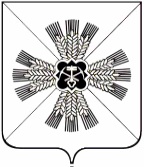 КЕМЕРОВСКАЯ ОБЛАСТЬАДМИНИСТРАЦИЯ ПРОМЫШЛЕННОВСКОГО МУНИЦИПАЛЬНОГО РАЙОНАПОСТАНОВЛЕНИЕот « 12 » сентября  2018г. № 997               пгт. ПромышленнаяО начале отопительного сезона 2018-2019 гг. В соответствии с постановлением администрации Промышленновского муниципального района от 25.06.2018 № 689-П «Об утверждении Программы проведения проверки готовности к отопительному периоду 2018-2019гг. Промышленновского муниципального района»:	1.      Установить на территории Промышленновского муниципального района начало отопительного сезона 2018-2019 гг. с 08:00 часов 15 сентября 2018 года.2. Учреждениям, организациям, предприятиям всех форм собственности, имеющим на балансе отопительные котельные, провести контрольные топки 13, 14 сентября 2018 года.3.    Постановление довести до сведения глав городского и сельских поселений, руководителей муниципальных учреждений, руководителей теплоснабжающих предприятий.4.   Подачу тепла в здания муниципальных учреждений и жилые дома осуществить согласно приложению № 1 к данному постановлению.5.  Обнародовать настоящее постановление на официальном сайте администрации Промышленновского муниципального района в сети Интернет.6.  Контроль за исполнением постановления возложить на первого заместителя главы Промышленновского муниципального района                            В.Е. Сереброва.7 .  Постановление вступает в силу со дня подписания.Исп. Н.Г. МалышевТел.7-42-14Приложение № 1                                          к постановлению                    администрации Промышленновского муниципального района от «12» сентября 2018г. № 997График подачи теплав здания муниципальных учреждений и жилые дома                      Первый заместитель главыПромышленновского муниципального района                              В.Е. СеребровГлаваПромышленновского муниципального районаД.П. ИльинНаименование объектаДата,время подачи теплаМногоквартирные дома и частный сектор15.09.2018г. 08:00Детские сады, школы, здания учреждений дополнительного образования 15.09.2018г. 08:00Здания ГБУЗ КО «Промышленновская районная больница»15.09.2018г. 08:00Отдельно стоящие здания (хозяйственного назначения)15.10.2018г. 08:00Здания учреждений культуры                              (кроме МБОУ ДО "ШИ им. В.И.Косолапова")25.09.2018г. 08:00Административные здания25.09.2018г. 08:00